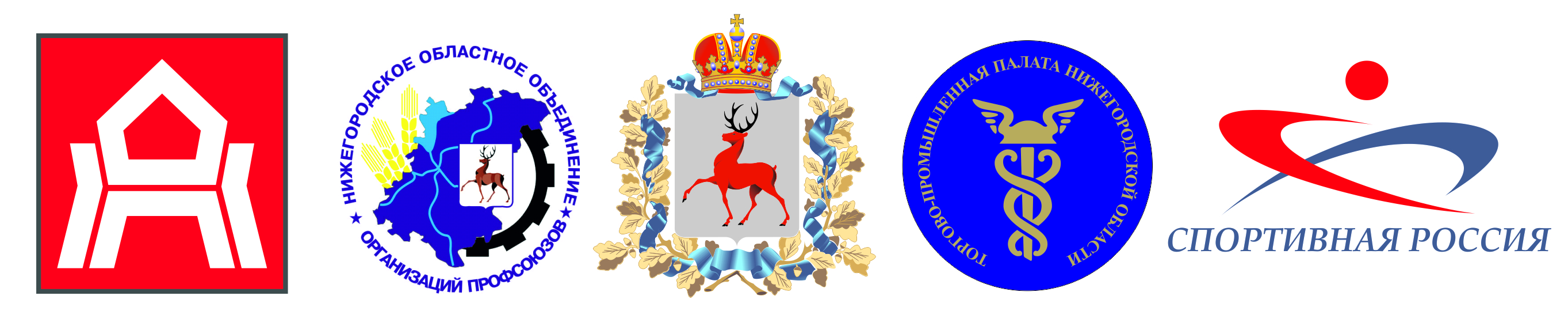 ПРОТОКОЛ
командных результатов по стритболуХ Спартакиады ФСК "Профсоюзов", посвящённой 400-летию памяти гражданина К.Мининапод девизом "Будь спортивным – Будь успешным!"ОКБМНИАЭПГЖДНИИИССоколТемп-Авиа 	Главный секретарь								И.А. Седов10 сентября 2016 г.С/Комплекс "Медик"Главный судьяИ.В. Бочарин